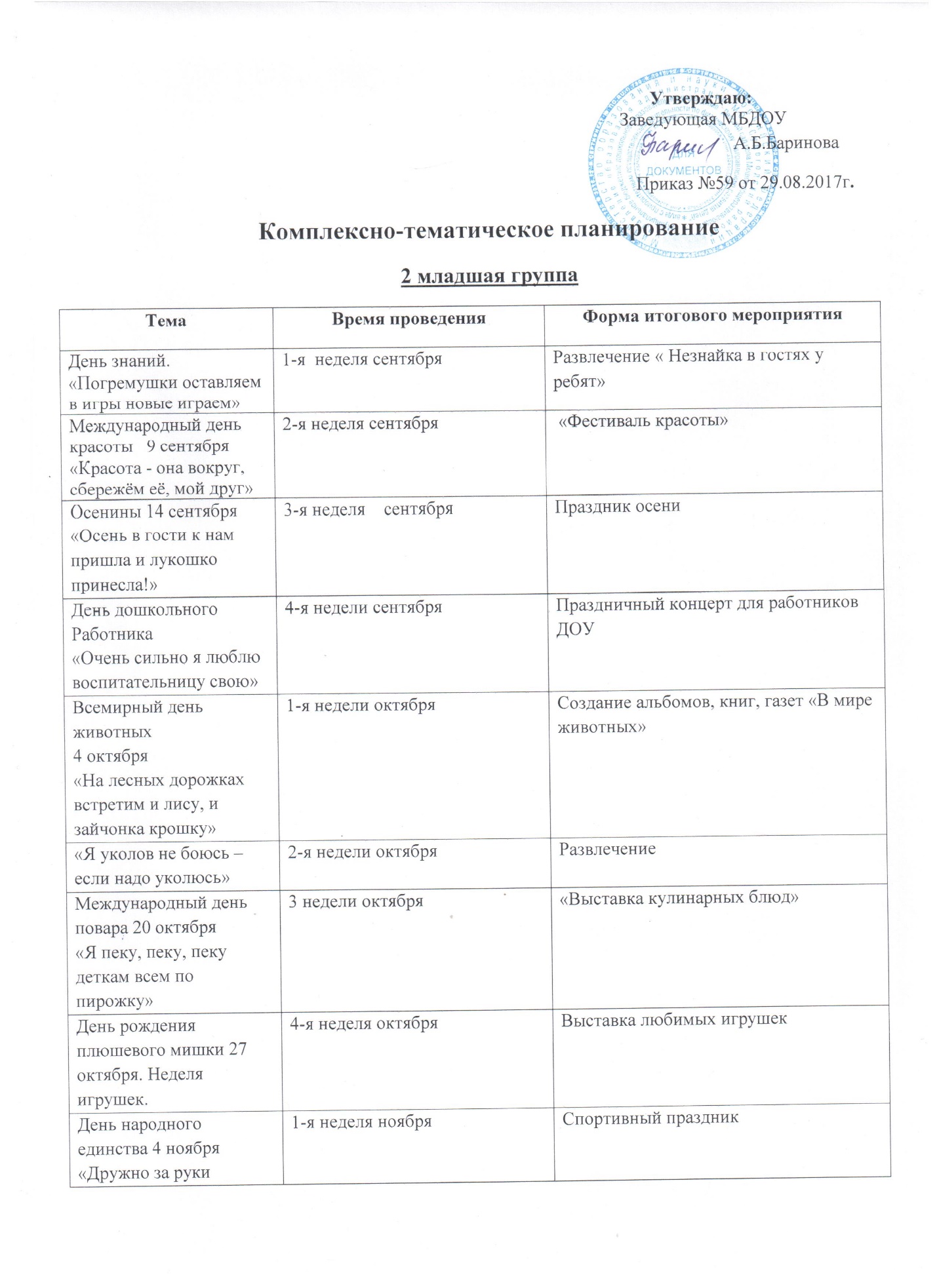 День народного единства 4 ноября«Дружно за руки возьмемся и друг другу улыбнёмся»1-я неделя ноябряСпортивный праздникДень российской полиции 10 ноября    «Дядя Стёпа»                       2-я неделя ноябряСюжетно-ролевая игра «На страже порядка»Всемирный день ребёнка 20 ноября 3-я неделя ноябряРазвлечение «Мир детства»День матерей России 28 ноября «В делах, заботах постоянно любимая, единственная мама»4-я неделя ноябряПраздник «Милая мама моя»Международный день домашних животных 30 ноября «Две собаки, два кота, куры, гуси -красота»Создание альбома, коллажа, газеты «Домашние животные»Наступление зимы «Здравствуй, Зимушка-зима!»1-я неделя декабряРазвлечение на воздухеДень чая 15 декабря «Ты сегодня не скучай – попробуй наш горячий чай»2-я неделя декабряЧаепитие у дедушки СамовараНовый год «Маленькой ёлочке холодно зимой, из леса ёлочку взяли мы домой»3-4 я недели декабряНовогодний праздникВсемирный день спасибо 11 января «Ежели вы вежливы?»2-я неделя январяВзаимопросмотр мини - спектаклей«Очень сильно я люблю куклу милую свою»3-я неделя январяКукольный балДень изобретение автомобиля 29 января4-я неделя январяВыставка автомобилейВ соответствии с интересами детей  1-я неделя февраляДень здоровья «Я здоровье берегу – сам себе я помогу!»2-я неделя февраляПраздник «Здоровым быть – активно жить!»День защитника Отечества 23 февраля «В детский садик мы с папой идём, как хорошо нам с папой вдвоём»3-я неделя февраляСпортивный праздник с папамиМасленица «Всех на масленицу ждём, угостим мы вас блином»4-я неделя февраляПроводы зимыМеждународный женский день 8 марта «Бабушек и мам поздравим и подарок им подарим»1-я неделя мартаПраздничный концерт «Это праздник всех девчонок, праздник бабушек и мам!»В соответствии с интересами детей  2-я неделя мартаВсемирный день Земли и день водных ресурсов 21 марта «Волшебница водица»3-я неделя мартаПросмотр мультфильма «Капитошка»Международный день театра 27 марта «Если хочешь роль играй и слова запоминай!»4-я неделя мартаПоказ спектакляМеждународный день птиц 1 апреля «Птички прилетели на деревья сели»1-я неделя апреляРазвлечение «Прилет птиц»Светлый праздник Пасхи!По православному календарюКонкурс поделок совместно с родителями (посещение выставки)Мир вокруг нас2-я неделя апреляЭкскурсия по участку детского садаКнижкина неделя3-я неделя апреляВыставка книгДень пожарной охраны 30 апреля «Тили - бом, тили – бом, загорелся кошкин дом»4-я неделя апреляПросмотр развлечения в старшей группе «Мы пожарные»День Солнца 5 мая «В гости к солнышку!»1-я неделя маяСпортивный праздник«Зелёные друзья растения»2-я неделя маяКоллаж совместно с родителями День семьи 15 мая «Папа, мама, я – дружная семья»3-я неделя маяРазвлечениеВесна - красна4-я неделя маяРазвлечение на воздухеНачало лета День защиты детей1июняПраздник «Здравствуй лето красное!»